Halaqa: December 11, 2013Topic: The Creator God or The Educator God?He Creates in order to educateBut why do we need to be educated? Don’t ask: Why does God want to educate me (God’s perspective)Without any interference on our part, we see that our bodies growIn contrast, we are introduced to the concept of education from a very young age We notice the potential to learn if we reflect on our own existenceWe also realise that the more we learn, the more we enjoy itAnalogy: As kids grow and realise their potential to eat on their own, they seek to feed themselvesWe are created with this ability to display and improve on that which we have learntWhy don’t we improve and tap on our potentiality to learn about the reason of our existence?Analogy: I have the potential to learn multiple languagesI know I am able to BUT I don’t develop the opportunities to learn them unless I find a purpose for themThe language learning potential is kept latentWe are filled with existential questions:What is the reason for my existence?What is the purpose of this universe?Why do I have certain likes and dislikes?Why do I support some claims and reject the other?These are all questions that exist within us BUT we choose to ponder on them or to let them lie latentDifferent animals display different talents.Similarly, as humans we choose certain talents/skills to honeAnimals are restricted in their abilities BUT as humans, we have a variety of options to chose fromHumans are innately equipped with multiple qualitiesWe accordingly chose certain qualities over others and spend time to develop themIf I don’t develop any human qualities, I remain as an animal.The more of my human qualities I develop, the more ‘elevated’ I becomeReference: Quran draws comparison on how the educated and uneducated are different (Can the one who is learned be the same as the one who is unlearned?)From my own observation, I notice that creation is taking place in a way that trains me to educate my human qualitiesWhen I pay attention to my human qualities, I notice that my existence is elevatedWhat am I expected to learn from the creation (what is the purpose of creation as it is)?Things are renewed periodicallyEverything is coming into existence in a perfect, rational, wise orderI can comprehend this perfectionMy consciousness allows me to see meaning in order, balance and purposeWhat does this teach me?What am I learning from creation, as far as my humanity is concerned?If the ultimate aim of creation for me to earn a livelihood?What is the purpose of learning ‘life-skills’?To learn how to medicate and then to die?This perfect universe exists for me to become a doctorORTo become a better HUMAN BEINGI ought to learn about the purpose of existence from all of creationAsk yourself: What is the aim of my existence and in the existence of this whole universe?Why are all these changes happening in the universe?To know my creator (BIASED LANGUAGE)If someone has not even established the presence of God, how can we know the Creator?We have to refine our language so that the statements make explicit senseThe changes point me to the change-maker I need the universe to understand who I am within this universeWhy does the universe exist?To experienceWe have to ask:Why are we being created?Why does the creation exist? Not why did God create the universe?We should not ask questions from Allah’s perspectiveIn each moment, there is an experienceBy eating, I feel satisfiedIn the (sensory) experience that we have been given, there is a messageWe can either ignore the message or ponder upon themWe have the sense of loving beauty In creation, things are coming into existence in a beautiful wayThe ONE who is bringing the world into existence is revealing a message to my consciousnessThere is a correlation between what is happening in the world AND what is happening within meExample: When you are hungry, you enjoy being fedYou realise that the One who is feeding you, wants you to be happyHe is taking care of youHe wants to give you a messageWhen you are aware of this message, the relationship between the provider and you is enhancedIf the world is static, then there would be no message.There is beauty out there. I love beauty (correlation)The universe is the source of informationIt provides me the news of its maker which corresponds to my ability to perceive themThrough creation, the maker is revealing His characteristicsThe way the creation is coming into existence (purposeful, wise, perfect), educates me about the One who is creating everythingIf everything was chaotic, there is no lesson to be learntBut we see that everything is perfect and wiseThere has to be a lessonThe One who gave existence to this universe and the One who gave existence to me is perfectly compatibleCreation out there is a direct match to my qualitiesThe universe is a classroomIt is revealing all sorts of disciplines and I have the capacity to learn all of themThe purpose of creation is to teach me Change   message  creatorMessage: There is a correspondence between me and all of creationI enjoy eating; I am made hungryI enjoy beauty; I am shown beautiful thingsEverything is revealing a quality and exists in a perfect systemSince I can perceive the qualities in all of creation, I must ask myself what is the purpose of it?There is a message within the creationThe Creator is an educatorI can either see the message OR choose not toI observe within myself that I appreciate learning new things.While some people may not learn, are they proud of the fact that they dislike learning?On the other hand, we are happy when we learnWe are discouraged to remain ignorantIn the way things are coming into existence, we are being taught about the CreatorThe Creator Himself speaks through books of guidance to teach us about our existence.Quran: Speech of GodLet’s verify“We have not sent down the Quran to you to make you unhappy.”Taha (20):2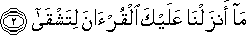 If we observe creation, we see how it provides such clarity about the reason of its existence.Similarly, the Quran’s message is revealed to us, to make our understanding easierWe don’t have to over-think thingsWe are already wired in a way that is able to understand creationThe instruction manual (Quran) is just making things clearer for youIt is not adding any alternative theory for you to contemplateI made the world round (Allah says): You can either accept it or reject it. Allah presents to you His conscious choice behind the quality we observe.The world is round (Scientist): Attributes the characteristic of the world to itself. It makes no sense rationally.Is the world round by itself?The statement is meaninglessQuran comes to save me from being perplexedI ask: How is it that all my limbs are so perfect?Quran says: I designed and created you the way you are, in order to reveal Who I amIt makes you comforted with your existenceThe verse is teaching us that we ought not to see religion as something to be distressed about.Religion is so as to make our lives easy.However, if we reduce religion to rules and rituals, then the Quran will be a burden for us.If religion is presented as anything BUT a source of guidance on how to be a content human being, that interpretation of religion is WRONG.Don’t present religion as a source of restrictionsWhile the restrictions exist, we have to first establish the base (as the Quran does)Then, when we say don’t drink alcohol BECAUSE it is against your nature, you will say thanksBUT we first need to educate ourselves and others about the NATURE of our existenceIf we don’t know the nature of our existence, the restrictions become loadsHowever, if we are aware of the nature of our existence, the rules are guidance to help us to fulfil our purpose.The Quran is the guiding speech of the creator of this universe AND The purpose of creation is to teach me about my existential questionsNeither are obstacles to your existenceThe Creator’s speech must make me comfortable about my existenceGod cannot speak to me to make me unhappyIf you feel unhappy because of religion, know that your understanding of religion is fundamentally wrongNext week: How my creator guides me towards understanding my nature through the Quran?We often hear in popular culture: Be a good human being. It will make you feel happy.But why should I be a good human being?Although we know that being a good person is appropriate to my human nature, the reasoning (that being a good human being will make you happy) does not fit in with my expectation for eternal, never-ending happiness.The Quran, however, presents your reality in a way that is appropriate to my expectation for eternal happiness.I want eternal happiness. I don’t want temporary happiness – This is the way I have been created.The Quran presents the matter in a way that Change your language and see the effect it will have.Ask people to realise their own realityDon’t call people to your culture and your ideological baggageDon’t present God’s religion from cultural perspectiveStart from our own innate qualitiesOther religions cannot present their religion in such a way because their foundations are corrupted.Only the Quran canWe have to share this happy, comfortable, consistent understanding of creation Present it as the religion of fitraDon’t present it as rules and regulationsIslam frees you from pressure and shackles. It is completely liberating.In contrast, social science, physical sciences, etc, all come to you with a cul de sacYou only enjoy it temporarilyNothing provides you eternal happinessIn secular teaching, there is no eternityLife begins at birth and ends at deathBut this provides you no comfortJust be a good human being.Why?Because I don’t like when others are meanBecause being good benefits societyWhy?What is the point of being good (FOR YOU) if you are eventually going to die?Think about Who created you with these feelings?You CreatorWhat is His Quran teaches me what I do not know BUT what I have the ability to knowIt is a book of GUIDANCEWe have to challenge our understand of God the CreatorWe have to see that God is the EducatorIf He is the Educator, He must guide me in a way that I understandI realise that I understand from action and speechSo He must have given me modes of understanding in both speech and action I naturally expect my Creator to speak to meI look for His speechSeek it outIn the Quran, God says: There is no one who has not received guidance from me.Humans are created with the ability to understand and to learnIf there is no guidance, then there is a contradictionI must look for the guidanceThe Quran says that it is a book of guidance, so read it and see for yourselfIf you don’t find it satisfying, look elsewhere.Learn in this order (as seen through stories of the Prophets): Creation, Life, Qualities and the rules (as seen in the story of Adam in Surah Baqarah)